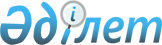 И.Адырбековті Қызылорда облысының әкімі етіп тағайындау туралыҚазақстан Республикасы Президентінің 2004 жылғы 5 сәуірдегі N 1343 Жарлығы      Икрам Адырбеков Қызылорда облысының әкімі болып тағайындалсын, ол Қазақстан Республикасының Малайзиядағы Төтенше және өкілетті елшісі қызметінен, Қазақстан Республикасының Индонезия Республикасындағы, Бруней-Даруссаламдағы, Филиппин Республикасындағы Төтенше және өкілетті елшісі міндетін қоса атқарушы қызметтерінен босатылсын.       Қазақстан Республикасының 

      Президенті 
					© 2012. Қазақстан Республикасы Әділет министрлігінің «Қазақстан Республикасының Заңнама және құқықтық ақпарат институты» ШЖҚ РМК
				